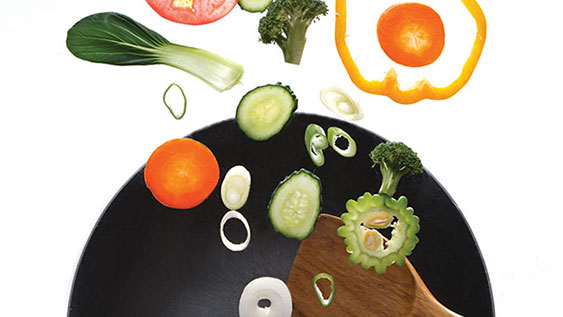 EDUQAS Food Preparation and Nutrition Mock Exam:Mrs Watkins and Mrs De-GayName…………………………………………………………..FP&N Group…………………………………………Target Grade…………………..Task:Using the Eduqas workbooks, note down the key points for each topic. It is important that your notes are clear and concise so you can use them to revise from and answer the practice mock questions.Choux pastry – the making process and health and safety – page 161 (Types of pastry) and 166-167:Practice Questions:____________________________________________________________________________________________________________________________________________________________________________________________________________________________________________________________________________________________________________________________________________________________________________________________________________________________________________________________________________________________________________________________________________________________________________________________________________________________________________________________________________________________________________________________________________________________________________________________________________________________________________________________________________________________________________________________________________________________________________________________________________________________________________________________________________________________________________________________________________________________________________________________________________________________________________________________________________________________________________________________________________________________________________________________________________________________________________________________________________________Discuss the making process of Choux pastry (6):Bread – the making process and nutrition – page 168-169 (making) and 185-191 (theory):____________________________________________________________________________________________________________________________________________________________________________________________________________________________________________________________________________________________________________________________________________________________________________________________________________________________________________________________________________________________________________________________________________________________________________________________________________________________________________________________________________________________________________________________________________________________________________________________________________________________________________________________________________________________________________________________________________________________________________________________________________________________________________________________________________________________________________________________________________________________________________________________________________________________________________________________________________________________________________________________________________________________________________________________________________________________________________________________________________________2.) Analyse the nutritive value of white bread and wholemeal bread (8)Fat – functions and the impact on our nation - page 336-347:____________________________________________________________________________________________________________________________________________________________________________________________________________________________________________________________________________________________________________________________________________________________________________________________________________________________________________________________________________________________________________________________________________________________________________________________________________________________________________________________________________________________________________________________________________________________________________________________________________________________________________________________________________________________________________________________________________________________________________________________________________________________________________________________________________________________________________________________________________________________________________________________________________________________________________________________________________________________________________________________________________________________________________________________________________________________________________________________________________________3.) Discuss the health implications to consuming too much fat – discuss the 3 different types of fat (6):NSP (Fibre) pages 16-17,203:____________________________________________________________________________________________________________________________________________________________________________________________________________________________________________________________________________________________________________________________________________________________________________________________________________________________________________________________________________________________________________________________________________________________________________________________________________________________________________________________________________________________________________________________________________________________________________________________________________________________________________________________________________________________________________________________________________________________________________________________________________________________________________________________________________________________________________________________________________________________________________________________________________________________________________________________________________________________________________________________________________________________________________________________________________________________________________________________________________________4.) Discuss the difference between the Simple and a Complex Carbohydrate (4)Dietary needs (Vegetarianism) – Page 62-66:____________________________________________________________________________________________________________________________________________________________________________________________________________________________________________________________________________________________________________________________________________________________________________________________________________________________________________________________________________________________________________________________________________________________________________________________________________________________________________________________________________________________________________________________________________________________________________________________________________________________________________________________________________________________________________________________________________________________________________________________________________________________________________________________________________________________________________________________________________________________________________________________________________________________________________________________________________________________________________________________________________________________________________________________________________________________________________________________________________________5.) Some Vegetarian’s find their diets contain too much fat. Discuss how this may be the case and how they can maintain a healthy balanced diet (6):Gelatinisation - page 163 (Roux based sauces), 173 (sauce making) and 72-73 (the effects of heat on food):____________________________________________________________________________________________________________________________________________________________________________________________________________________________________________________________________________________________________________________________________________________________________________________________________________________________________________________________________________________________________________________________________________________________________________________________________________________________________________________________________________________________________________________________________________________________________________________________________________________________________________________________________________________________________________________________________________________________________________________________________________________________________________________________________________________________________________________________________________________________________________________________________________________________________________________________________________________________________________________________________________________________________________________________________________________________________________________________________________________6.) What is Gelatinisation? (5)Food hygiene and safety with preserving foods – page 84, 91 and 93:____________________________________________________________________________________________________________________________________________________________________________________________________________________________________________________________________________________________________________________________________________________________________________________________________________________________________________________________________________________________________________________________________________________________________________________________________________________________________________________________________________________________________________________________________________________________________________________________________________________________________________________________________________________________________________________________________________________________________________________________________________________________________________________________________________________________________________________________________________________________________________________________________________________________________________________________________________________________________________________________________________________________________________________________________________________________________________________________________________________7.) What is a “Convenience” food and how does it prolong food spoilage? Compare other methods in your answer (8):Food Waste – page 90, 100, 102-103: __________________________________________________________________________________________________________________________________________________________________________________________________________________________________________________________________________________________________________________________________________________________________________________________________________________________________________________________________________________________________________________________________________________________________________________________________________________________________________________________________________________________________________________________________________________________________________________________________________________________________________________________________________________________________________________________________________________________________________________________________________________________________________________________________________________________________________________________________________________________________________________________________________________________________________________________________________________________________________________________________________________________________________________________________________________________________________________________________________________8.) Discuss the following image:Why is so much food wasted in the UK?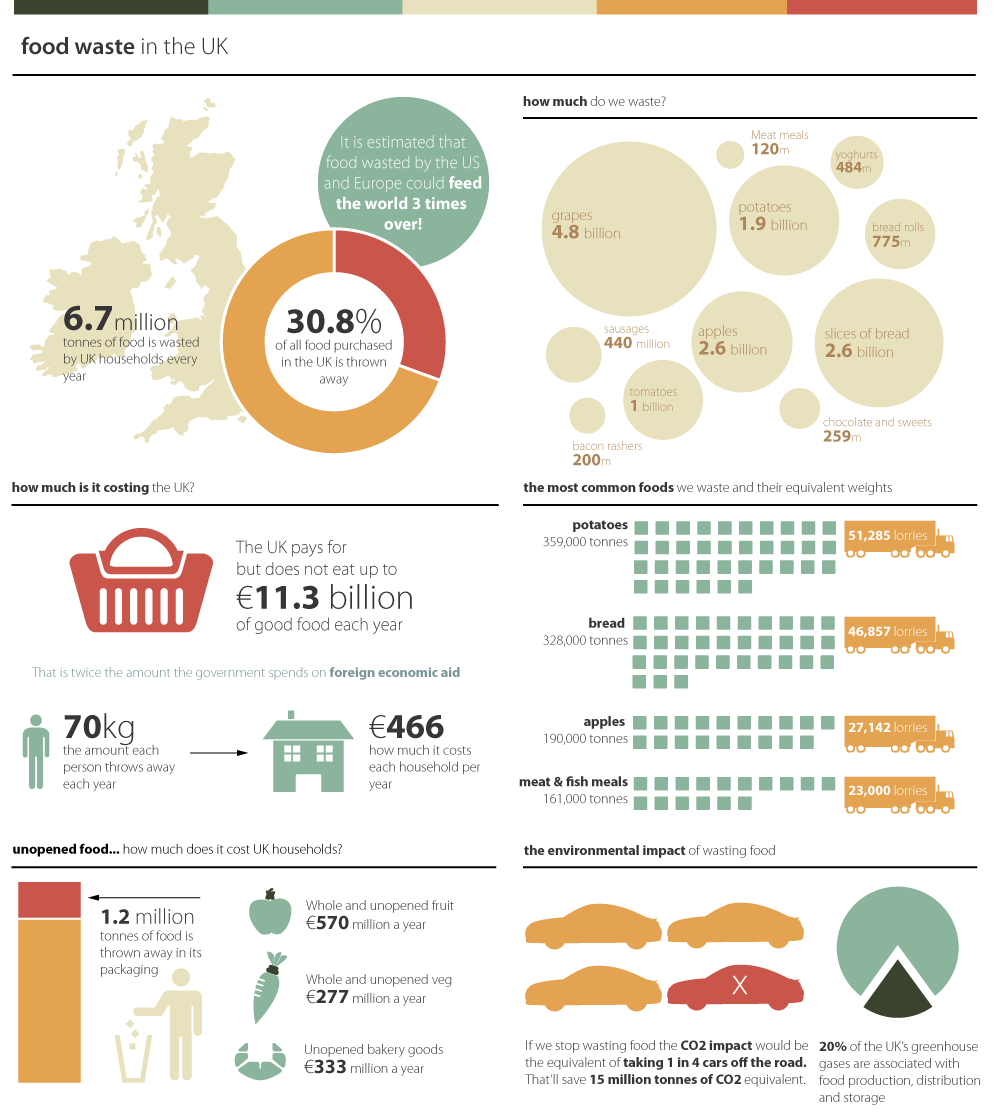 Question:Question:Answer:1Name the 6 main types of pastry and give an example for each:1.2.3.4.5.6.2List 4 important techniques when making pastry:3What fat would you use with Choux pastry?4What type of flour is used to make choux pastry?5How is a smooth glossy paste created with the raw batter for choux pastry?6How is a profiterole placed on a tray? 7What type of flour is used with choux pastry? (that allows the pastry to stretch and forms layers during cooking)8What filling would you use in a profiterole?Question:Question:Answer:1What type of flour is used to make bread and why?2List 3 ways of glazing bread before cooking:1.2.3.3What does the term ‘enriched bread dough’ mean?4List the nutritional value of bread:5List the key ingredients needed for bread making:1.2.3.4.6What are the ideal conditions for yeast growth?7When yeast has these ideal growing conditions it…… and produces …..8What does the liquid (water/milk) do for the flour in bread making?Question:Question:Answer:1There are many different types of fat available to the customer. Name 4:1.2.3.4.2Butter is made from churning….3Ghee is heated for a long time and is commonly used in which country?4What is lard?5What part of the body on sheep and cattle can suet be found?6Spreads are a blend of….7Margarine must contain a minimum of 80% fat. It is made from….8A high fat product is more than ____g fat per 100g.A high fat product is more than ____g fat per 100g.9A low fat product is less than ____g fat per 100g.A low fat product is less than ____g fat per 100g.Question:Question:Question:Answer:1The scientific name for dietary fibre is…The scientific name for dietary fibre is…N              S                     p2What is the difference between INSOLUABLE FIBRE and SOLUABLE FIBRE?INSOLUABLE FIBRE -SOLUABLE FIBRE -What is the difference between INSOLUABLE FIBRE and SOLUABLE FIBRE?INSOLUABLE FIBRE -SOLUABLE FIBRE -What is the difference between INSOLUABLE FIBRE and SOLUABLE FIBRE?INSOLUABLE FIBRE -SOLUABLE FIBRE -3Why are oats often recommended in a cholesterol lowering diet?4What is a simple Carbohydrate?5What is a complex carbohydrate?6How much fibre does an 11-16 year old need?7What is Irritable bowel syndrome (IBS)?8What are the benefits of a high fibre diet?Question:Question:Answer:1What is the difference between an allergy and intolerance?2What does a vegetarian avoid eating?3List 7 reasons why someone might become a vegetarian?1.2.3.4.5.6.7.4What are the 3 types of vegetarians? 1.2.3.5List the 4 main nutrients Vegetarians need to consider when following a meat free diet:1.2.3.4.6Why do we need these 4 nutrients?IRON?7SELENIUM?8VITAMIN B12?9OMEGA-3 FATTY ACIDS?Question:Question:Answer:1What is a ROUX?2What are the qualities of a good roux sauce?1.2.3.4.3List 4 types of sauces commonly used with examples of each:1.2.3.4.4The change that STARCH undergoes during cooking is called…5Gelatinisation occurs at what temperature?6What absorbs water, allowing the raw sauce mixture to swell and soften?7Why must the mixture be stirred when making a sauce?8What is the Maillard reaction?Question:Question:Answer:Answer:Answer:1What causes food to spoil and where are they found?1What causes food to spoil and where are they found?1What causes food to spoil and where are they found?1What causes food to spoil and where are they found?1What causes food to spoil and where are they found?1What causes food to spoil and where are they found?2What does PERISHABLE mean?3List 6 ways of identifying the signs of food spoilage?1.2.3.4.5.6.1.2.3.4.5.6.1.2.3.4.5.6.4List 6 methods of PRESERVATION. Give a simple explanation for each with examples:4List 6 methods of PRESERVATION. Give a simple explanation for each with examples:4List 6 methods of PRESERVATION. Give a simple explanation for each with examples:4List 6 methods of PRESERVATION. Give a simple explanation for each with examples:4List 6 methods of PRESERVATION. Give a simple explanation for each with examples:4List 6 methods of PRESERVATION. Give a simple explanation for each with examples:5What is MAP Packaging?Question:Question:Answer:Answer:Answer:1What are the 4 different materials used for food packaging? Give brief advantages and disadvantages for each:1What are the 4 different materials used for food packaging? Give brief advantages and disadvantages for each:1What are the 4 different materials used for food packaging? Give brief advantages and disadvantages for each:1What are the 4 different materials used for food packaging? Give brief advantages and disadvantages for each:2What does BIODEGRADABLE mean?3List 3 ways why BIODEGRADABLE packaging is better for the environment:1.2.3.1.2.3.1.2.3.4Give an example of each of the 3 R’s and say how consumers can reduce, reuse and recycle food packaging waste:REDUCE:4Give an example of each of the 3 R’s and say how consumers can reduce, reuse and recycle food packaging waste:REUSE:4Give an example of each of the 3 R’s and say how consumers can reduce, reuse and recycle food packaging waste:RECYCLE:5What is food SUSTAINABILITY?6Suggest 4 ways of producing sustainable food?1.2.3.4.1.2.3.4.1.2.3.4.7Why is food waste a global problem?